About the roleWhy join TMR?Transport and Main Roads' (TMR) vision is to create a single integrated network accessible to everyone. We are delivery focused, united by our purpose to make a difference to the lives of Queenslanders.Every day is different and so are our teams. We foster an inclusive workplace culture and will support you to grow and develop in your career while maintaining a healthy work-life balance.TMR is committed to reconciliation and creating a workplace that empowers Aboriginal peoples and Torres Strait Islander peoples to thrive.We strongly encourage applicants from all life experiences and backgrounds to apply. Please tell us about any additional support or adjustments, such as interpreting services, physical requirements, or assistive technologies, that will better enable you to shine during the recruitment process.  Key responsibilitiesIn the role of Driving Examiner, you will conduct practical driving assessments for Queensland driver's licences using well developed interpersonal skills with total commitment to quality customer service delivery. Conduct driving assessments to determine the competency of applicants for all classes of driver's licence held by the incumbent.Consult, liaise and provide advice to stakeholders on matters relating to driver licence assessment and road safety, including providing written reports to the Senior Advisor (Driver Assessment) as requested.Contribute to ensuring the integrity and accuracy of information through recording and maintaining accurate customer and service information on relevant computer systems.Maintain up to date knowledge of industry standards and product safety as they relate to the driver licence assessment function.Work collaboratively as an effective team member to achieve key team and individual performance targets, supporting and participating in team activities and assisting to meet team objectives. If required, you may be requested to provide training and mentoring to less experienced Driving Examiners in systems, services and products.Demonstrated knowledge of, or the ability to rapidly acquire knowledge of the Act, Regulations, Policies and practices relating to the driver licence assessment function.About youWe recognise and celebrate that everyone is unique and seek the applicant best suited to the role. We will assess your experience, knowledge and acquired skills, as well as your potential for development and your personal qualities. To thrive in this role, you will need to demonstrate the following:Mandatory qualifications and conditions Applicants must hold a current C class driver licence and are required to have held an open HR (Heavy Rigid) licence for a minimum of twelve months.Due to this role having access to sensitive data, a criminal history check will be undertaken prior to appointment to the role.Requirements of the roleTo be successful in this role you will need to demonstrate:Passion and commitment towards customer service,Strong communications skills, both verbal and written,Commitment to promoting respect, inclusion, and diversity,Ability to contribute to a positive team culture..Salary range and classification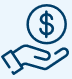 Hourly Rate: $48.21 to $53.75 p/hrPlus super and leave loading benefits Classification level – AO3Employment type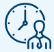 CasualThe successful applicant will be required to travel to various locations in Central Region on an as-needs basis spending nights away from home ranging from one to four nights per week. Travel allowances or expenses will be reimbursed as per the Travel Directive.Applications for this role will remain current for 12 months and may be used to appoint to similar vacancies, including full-time and part-time relief.Contact officer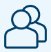 Daniel Erlangsen PH: (07) 4652 8223Job ad reference no 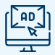 QLD/576275/24Closing date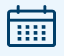 Friday, 19 July 2024Primary location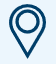 Barcaldine or LongreachReporting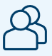 Reports to Senior Advisor Important information for applicantsThe successful applicant will be subject to pre-employment checks before appointment. Refer to the Applicant guide for more information.How to apply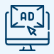 Click ‘Apply’ on the Smart jobs listing. You will need to submit your current resume including the names and contact details of two (2) referees, who have a thorough knowledge of your work performance and conduct over the past two years.You will also need to provide a brief claim on the role (cover letter), outlining why you are interested in the role. This is your opportunity to tell us about your achievements and capability, and what you hope to get out of the role.